100 - летие образования ДАССРЦель мероприятия 1. Формирование и развитие чувства патриотизма, обосновать необходимость мирного сосуществования людей различных национальностей и религиозных конфессий, а также улучшить психологический климат в многонациональным составом.2. Пробудить интерес к истории родного края; продолжать формировать у воспитанников  представления о дагестанской символике; о функциональном значении герба и флага, о символическом назначении цветов и образов. Воспитанники  центра детского творчества активно приняли участие в данном мероприятии. Показали гордость  и любовь за свою республику. Воспитанники коротко рассказали о достопримечательностях, обычаях республики. Продемонстрировали красоту национального костюма.  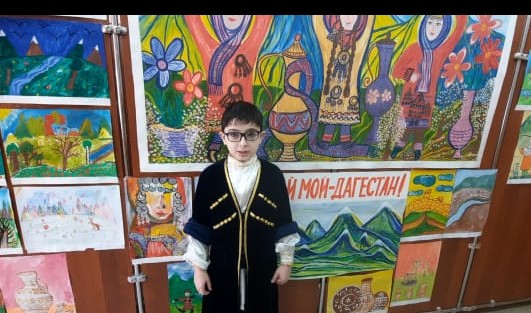 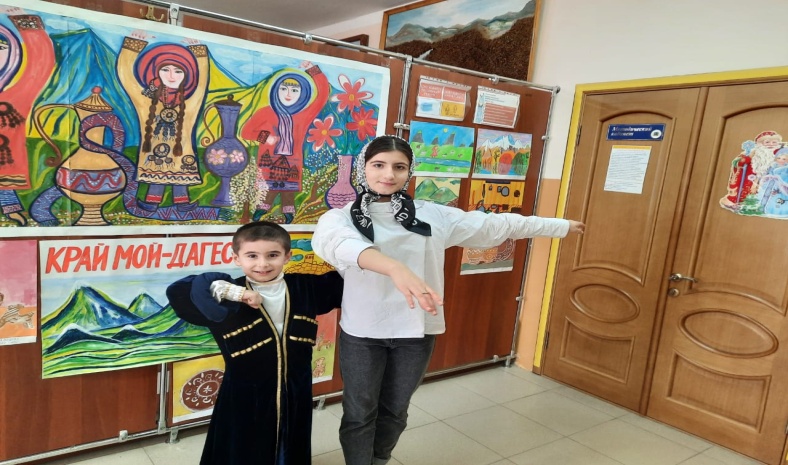 